Конспекты образовательных ситуаций по рассматриванию репродукций живописных произведений.Рассматривание репродукции картины Н.П. Ерышева «Хлебное поле»(Специальное занятие)а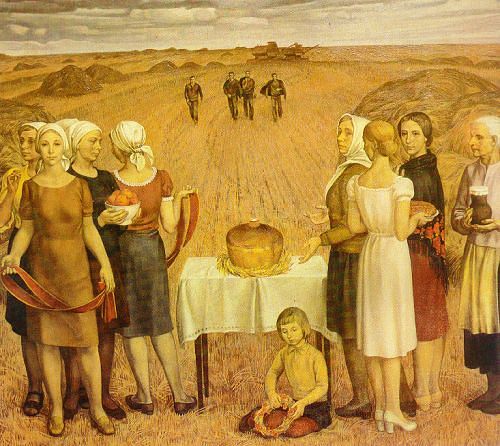 Старшая группаУчебное пособие: Р.М.Чумичева «Дошкольникам о живописи»Программные задачи: Учить детей понимать основную идею произведения, устанавливая связи между содержанием и средствами выразительности.Воспитывать нравственно-эстетическое отношение к труду хлеборобов.Активизировать в речи детей пословицы и поговорки о хлебе.Предварительная работа:Чтение произведений (программных) о хлебе, хлеборобах. Разучивание пословиц и поговорок. Оформление  выставок   книг о хлебе.Рассматривание репродукции картины И.И.Шишкина «Утро в сосновом лесу»(Специальное занятие) Старшая группа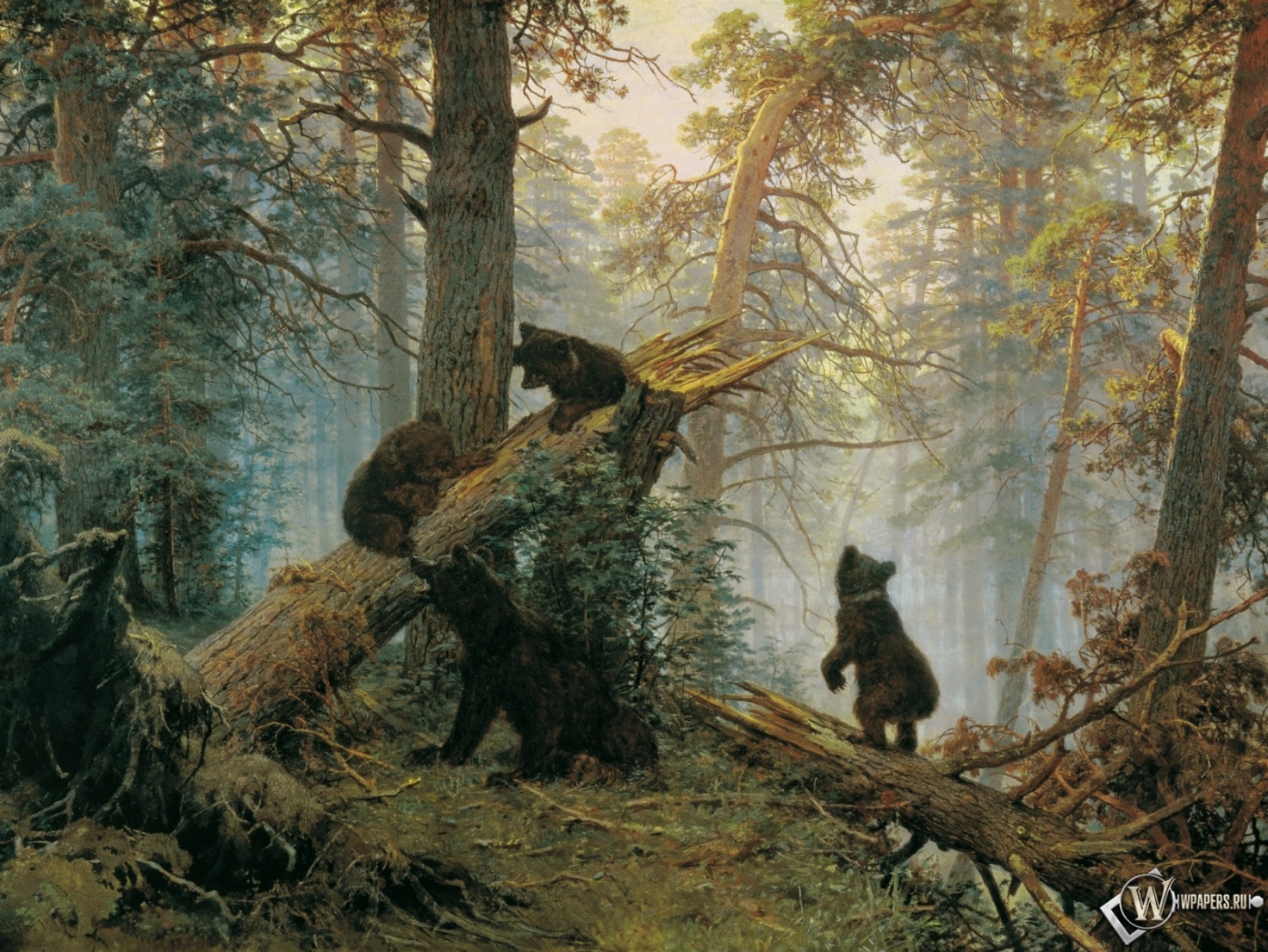 Программные задачи: Учить детей понимать содержание произведения, выделять средства выразительности- цвет, композицию. Формировать эстетические представления о природе. Воспитывать интерес к живописи. Активизировать словарь: медвежата, шаловливые, ловкие, игривые, неуклюжие, настороженные; лес, пронизанный солнцем, сырой, глухой, дремучий.Методические приемы: вступительная беседа педагога. Вспомнить с детьми сказки, в которых рассказывается о медвежатах. Внимательно рассмотреть с детьми картину «Утро в сосновом лесу».Вопросы:О чем художник рассказал в своей картине?; Почему вы так решили, что о медвежатах?;Где и как расположены на картине медвежата?;Рассматривание репродукции картины И.И. Левитана «Весна - большая вода»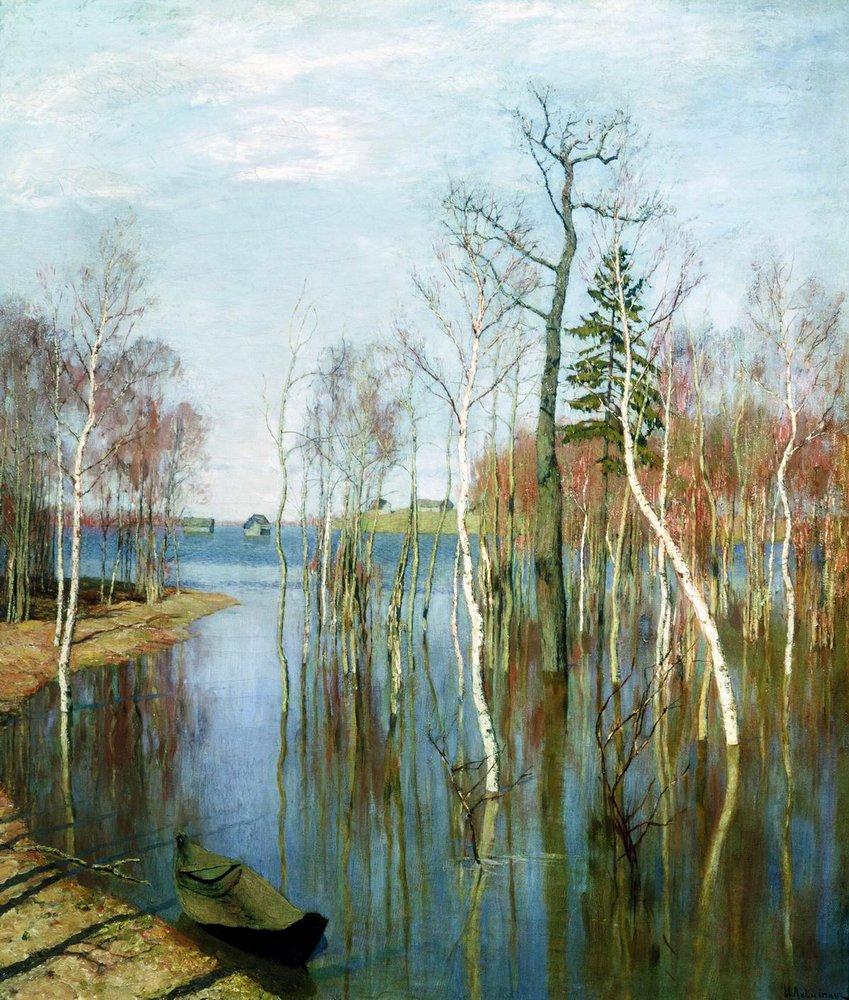 старшая  группа Программное содержание:учить детей внимательно рассматривать картину, понимать ее основной замысел, показать детям пробуждение природы весной, своеобразную ее красоту, выраженную в живописи, развивать речь детей при описании природы,формировать эстетический вкус.Рассматривание репродукции картины А. К. Саврасова «Грачи прилетели» 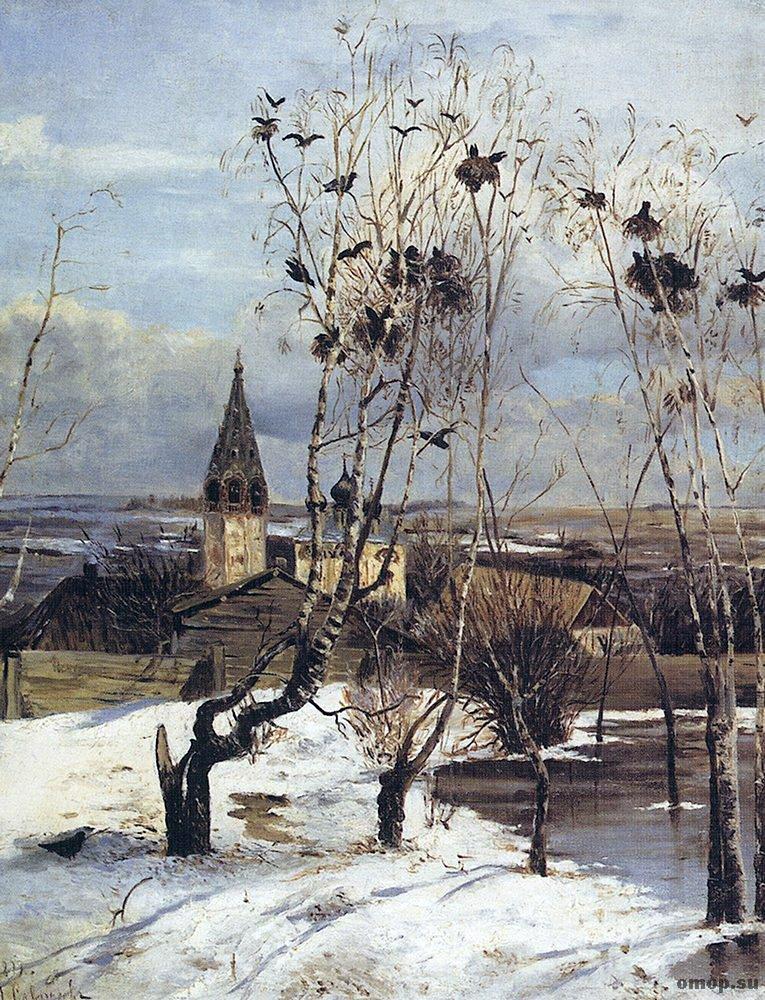 Знакомство детей с репродукцией картины русского художника А. К. Саврасова "Грачи прилетели".Рассматривание репродукции картины И.И.Левитана «Золотая осень»

Программные задачи: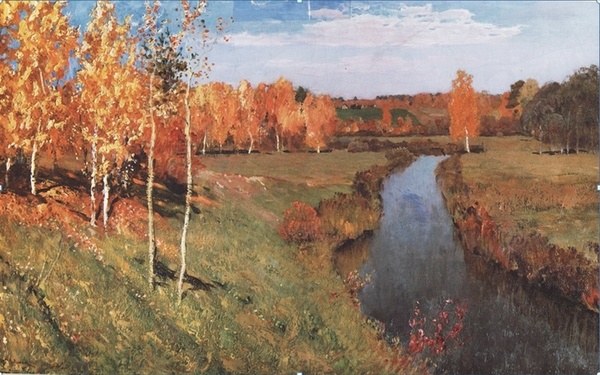 1.Вызвать эмоциональное отношение к природе.2.Развивать художественное восприятие детей, способность видеть и чувствовать красоту осенней природы, пробуждать у детей добрые и светлые чувства.Предложить детям рассмотреть репродукцию картины, обращая внимание на цветовое многообразие осенних листьев, любуясь переливами цвета.Подвести детей к пониманию того, как художник передал свое настроение с помощью цвета, обратить внимание на особенности сочетания теплых и холодных цветовых тонов.3.Вызвать у детей желание нарисовать золотую осень.Предварительная работа:1.Наблюдение на прогулке за осенними изменениями в природе.2.Экскурсия в соседний парк рядом с д/с.3.Рисование осенних деревьев, кустов4.Лепка овощей, фруктов, составление осенних букетов, игра с листьями, рассматривание иллюстраций об осени, разучивание и чтение стихов, слушание отрывков музыкальных произведений.